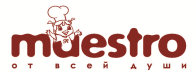 МЕНЮ ЛЕТНЕГО ДЕТСКОГО ОЗДОРОВИТЕЛЬНОГО ЛАГЕРЯ С  ДНЕВНЫМ ПРЕБЫВАНИЕМ ДЕТЕЙ НА БАЗЕ МБОУ ОГ №318 июня 2024г.ЗавтракОбед222=05№рецептурыНаименованиеВыход№рецептурыНаименованиеВыходБелкиЖирыУглеводыЭЦ(ккал)333Макароны с тертым сыром170/20/1011,0114,9134,39328,001.03Яйцо отварное405,084,60,2863,00686Бутерброд с маслом40/103,098,5719,76169,00685Чай с сахаром витаминизированный200/100,20,059,7439,00НаименованиеВыходНаименованиеВыходБелкиЖирыУглеводыЭЦ(ккал)576Гарнир из консервированного горошка300,930,061,9512127Суп рисовый на к/б с цыпленком250/155,644,7911,57126388Котлета рыбная709,622,636,5288587Соус томатный501,32,44,244520Пюре картофельное1503,117,1215,771521012Хлеб ржаной порция402,640,4813,36701011Хлеб пшеничный порция403,040,3219,6894707Сок яблочный2001025,4110